ПРОЄКТСекретар Гребінківської селищної ради__________Віталій ЛИСАК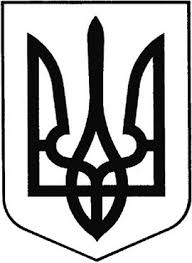 ГРЕБІНКІВСЬКА СЕЛИЩНА РАДАБілоцерківського району Київської областіVIII скликанняРІШЕННЯвід   2024 року                смт Гребінки                       №  -32-VIIIПро внесення змін до рішення Гребінківської селищної радивід 11 грудня 2020 року № 27-2-VIII «Про обрання голів постійних комісійГребінківської селищної ради VIII скликання, затвердження їх персонального складу»з останніми змінами від 06.07.2023 рокуВідповідно до пункту 2 частини 1 статті 26 та статті 47 Закону України «Про місцеве самоврядування в Україні», враховуючи зміни в депутатському складі та беручи до уваги  висновки і рекомендації постійної комісії  з питань прав людини, законності, депутатської діяльності, етики та регламенту, Гребінківська селищна рада  В И Р І Ш И Л А :1.	Внести зміни до рішення Гребінківської селищної ради від 11 грудня 2020 року № 27-2-VIII «Про обрання голів постійних комісій Гребінківської селищної ради VIII скликання, затвердження їх персонального складу» зі змінами, виклавши пп.1.1., 1.3, п.1 рішення в новій редакції:«1.1. Постійна комісія з питань прав людини, законності, депутатської діяльності, етики та регламенту:Голова комісії:ТКАЧЕНКО Костянтин Анатолійович (ПП "СЛУГА НАРОДУ");Члени комісії: 1. БОГОМОЛ Людмила Іванівна (ПП «Сила і Честь»);2. КАЛІНІЧЕНКО Анатолій Петрович (ПП «Сила і Честь»);3. МАЙСТРУК Тамара Леонідівна (ПП «НАШ КРАЙ»);4. ЩЕРБЕНКО Олександр Володимирович (ПП ВО «БАТЬКІВЩИНА»).«1.3. Постійна комісія з питань земельних відносин, природокористування, планування території, будівництва, архітектури, охорони пам'яток, історичного середовища та благоустрою:»Голова комісії:ВАНГОРОДСЬКА Людмила Олександрівна (ПП "Європейська Солідарність");Члени комісії:1. ЗЕЛЕНКО Юрій Станіславович (ПП "СЛУГА НАРОДУ");2. СТЕЦІЙ Наталія Володимирівна (ПП "Європейська Солідарність")3. ЛИСАК Володимир Андрійович ;4. МОВЧАН Людмила Василівна (ПП "УДАР" Віталія Кличка).Керуючому справами (секретарю) виконавчого комітету Гребінківської селищної ради  ТИХОНЕНКО Олені Володимирівні забезпечити розміщення даного рішення на офіційному вебсайті Гребінківської селищної ради. Контроль за виконанням цього рішення покласти на постійну комісію з питань прав людини, законності, депутатської діяльності, етики та регламенту та  на секретаря Гребінківської селищної ради ЛИСАКА Віталія Олександровича.Селищний голова                                                          Роман ЗАСУХАПорівняльна таблицядо проєкту рішення Про внесення змін до рішення Гребінківської селищної ради від 11 грудня 2020 року №27-2-VIII «Про обрання голів постійних комісій Гребінківської селищної ради VIII скликання затвердження їх персонального складу» з останніми змінамиСекретар Гребінківської селищної ради     VIII скликання							Віталій ЛИСАКЧинна редакціяПроєкт зміни № __32-VIII1.1. Постійна комісія з питань прав людини, законності, депутатської діяльності, етики та регламенту:Голова комісії:ТКАЧЕНКО Костянтин Анатолійович (ПП «СЛУГА НАРОДУ»);Члени комісії: 1. БОГОМОЛ Людмила Іванівна (ПП «Сила і Честь»);2. СИДОРЕНКО Ірина Василівна (ПП «Сила і Честь»);3. МАЙСТРУК Тамара Леонідівна (ПП «НАШ КРАЙ»);4. ЩЕРБЕНКО Олександр Володимирович (ПП ВО «БАТЬКІВЩИНА»).1.1. Постійна комісія з питань прав людини, законності, депутатської діяльності, етики та регламенту:Голова комісії:ТКАЧЕНКО Костянтин Анатолійович (ПП "СЛУГА НАРОДУ");Члени комісії: 1. БОГОМОЛ Людмила Іванівна (ПП «Сила і Честь»);2. КАЛІНІЧЕНКО Анатолій Петрович (ПП «Сила і Честь»);3. МАЙСТРУК Тамара Леонідівна (ПП «НАШ КРАЙ»);4. ЩЕРБЕНКО Олександр Володимирович (ПП ВО «БАТЬКІВЩИНА»).1.3. Постійна комісія з питань земельних відносин, природокористування, планування території, будівництва, архітектури, охорони пам'яток, історичного середовища та благоустрою:Голова комісії:ВАНГОРОДСЬКА Людмила Олександрівна (ПП "Європейська Солідарність");Члени комісії:1.ЗЕЛЕНКО Юрій Станіславович (ПП "СЛУГА НАРОДУ");2.СТЕЦІЙ Наталія Володимирівна (ПП "Європейська Солідарність")3. ЛИСАК Володимир Андрійович;4.ТИЩЕНКО Вадим Васильович (ПП "УДАР" Віталія Кличка).1.3. Постійна комісія з питань земельних відносин, природокористування, планування території, будівництва, архітектури, охорони пам'яток, історичного середовища та благоустрою:Голова комісії:ВАНГОРОДСЬКА Людмила Олександрівна (ПП "Європейська Солідарність");Члени комісії:1.ЗЕЛЕНКО Юрій Станіславович (ПП "СЛУГА НАРОДУ");2.СТЕЦІЙ Наталія Володимирівна (ПП "Європейська Солідарність")3. ЛИСАК Володимир Андрійович;4.МОВЧАН Людмила Василівна (ПП "УДАР" Віталія Кличка).